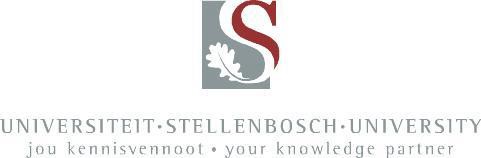 VertroulikAANBEVELING INSAKE DIE VULLING VAN ‘N .............................................................IN DIE DEPARTEMENT/ AFDELING ...............................................................................Die komitee het op ........................................... in kantoor/ kamer....................... vergader. Teenwoordig:Nie-stemmende lid:Sekretaris:DIE KOMITEE RAPPORTEER:1.	Dat ‘n vakature (..........................) in die Departement/ Afdeling ..... ...........ontstaanhet met die uitdienstreding/ aftrede van ....................... op................2.	Dat	die	vakature	as	‘n	...............	op	posvlak	...................,	met verwysingsnommer................ geadverteer is.Dat ............... aansoeke ontvang is.Diversiteit van aansoeke:Dat die aansoeke sorgvuldig teen mekaar opgeweeg is, en dat die volgendekandidate op ‘n kortlys geplaas en vir onderhoude genooi is (dui ras en geslag aan):a)b)c)Diversiteit van kortlyskandidate:Dat die Komitee van oordeel is dat ....................... aanstelbaar is, op grond van die volgende redes:a)b)c)d)Dat die Komitee van oordeel is dat ........................ aanstelbaar is, op grond van die volgende redes:a)b)c)d)Dat die Komitee van oordeel is dat ......................... aanstelbaar is, op grond van die volgende redes:a)b)c)d)Dat die Komitee van oordeel is dat ....................... nie aanstelbaar is nie, op grond van die volgende redes:a)b)c)d)Konteks	waarbinne	die	aanbeveling	plaasvind:	(bv.	beleid,	wetgewing, goedgekeurde reglemente, riglyne met betrekking tot erkenning van professionelekwalifikasies, riglyne teen opsigte van skaarsvaardighede, diversiteitteikens, strategiese prioriteite en realiteite van die omgewing)Dui asseblief die impak aan wat hierdie aanstelling op die omgewings sediversiteitsteikens het:DIE KOMITEE BEVEEL EENPARIG AAN:Dat ................. (voorkeurkandidaat) met ingang (datum).................. aangestel word as ...................... in die Departement / Afdeling ...............2.	Dat indien ..................................................... nie die die aanbod aanvaar nie,............................................... aangestel word as .................. in die Departement/ Afdeling .........3.	Dat die onsuksesvolle kandidate deur Menslike Hulpbronne in kennis gestel word.AANBEVELING VAN:Kommentaar:  	Departementele Voorsitter/ Senior Direkteur/ Direkteur/ HoofKommentaar:  	Dekaan/ Viserektor/ Hoofdirekteur/ Senior DirekteurVir voltooiing deur Afdeling Menslike Hulpbronne:DiversiteitSwartBruinIndiërWitBuitelandersTotaalVrouensMansTotaalDiversiteitSwartBruinIndiërWitBuitelandersTotaalVrouensMansTotaalAanbeveling in lyn met personeelplanAanbeveling in lyn met Kode vir BestuurspraktykeKommentaar:Aanbeveling in lyn met beleide/ reglemente/ riglyneAdvertensiemedia en werwingsaksiesMHB- praktisyn aanbevelingAanbevole KVI:75% van BVV:Aanbevole KVI en kostepunt90% van BVV:100% van BVV:125% van BVV:Kostepunt (US of eksterne fondse):GoedkeuringBestuurder: Menslike HulpbronneDatumGoedkeuringHoofdirekteur: Menslike HulpbronneDatum